Ferreira GullarFerreira Gullar foi poeta, jornalista, crítico de arte e precursor do movimento neoconcreto no Brasil.Por meio de uma literatura experimental, radical e engajada, Gullar é considerado um dos maiores escritores brasileiros do século XX.Fez parte da Academia Brasileira de Letras (ABL) a partir de 2014, sendo sétimo ocupante da cadeira n.º 37.Biografia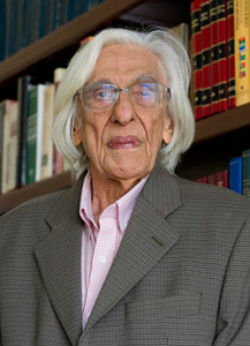 José de Ribamar Ferreira nasceu em 10 de setembro de 1930 na cidade de São Luís, no Maranhão. Era filho de Newton Ferreira e Alzira Ribeiro Goulart.Ali viveu parte de sua infância e adolescência. Quando jovem, revelou seu interesse pela literatura e decidiu ser poeta.Resolveu adotar o nome que ele mesmo criou: Ferreira Gullar. Seu nome artístico representa a união dos sobrenomes de seus pais, e ainda, a mudança da grafia de Goulart, pertencente a sua mãe. Nas palavras do poeta: “Como a vida é inventada eu inventei o meu nome”.Com apenas 19 anos, em 1949, publicou sua primeira obra intitulada: “Um pouco acima do chão”. No Maranhão foi colaborar e fundador da revista “Ilha”.No início da década de 50, Gullar mudou-se para o Rio de Janeiro e se envolveu com o movimento de vanguarda do concretismo. A poesia concreta foi produzida levando em conta os efeitos sonoros e visuais.Na cidade maravilhosa trabalhou nas revistas “O Cruzeiro” e “A Manchete”, e ainda nos jornais: “Jornal do Brasil” e “Diário Carioca”.No final da década de 50, Gullar abandona o concretismo e funda um novo movimento: o Neoconcretismo. Ao lado de Lygia Clark e Hélio Oiticica, o Neoconcretismo surge no Rio de Janeiro, em contraposição aos ideais da corrente concreta paulista.Foi ele quem escreveu o “Manifesto Neoconcreto”. O texto foi lido na “I Exposição de Arte Neoconcreta”, no Museu de Arte Moderna do Rio de Janeiro, em 1959.“O neoconcreto, nascido de uma necessidade de exprimir a complexa realidade do homem moderno dentro da linguagem estrutural da nova plástica, nega a validez das atitudes cientificistas e positivistas em arte e repõe o problema da expressão, incorporando as novas dimensões “verbais” criadas pela arte não-figurativa construtiva. (...) Não concebemos a obra de arte nem como “máquina” nem como “objeto”, mas como um quase-corpus, isto é, um ser cuja realidade não se esgota nas relações exteriores de seus elementos; um ser que, decomponível em partes pela análise, só se dá plenamente à abordagem direta, fenomenológica.”Além do Manifesto Neoconcreto, nessa época Gullar escreveu um de seus ensaios teóricos mais importantes: “Teoria do não-objeto”.Em 2002 foi indicado para o “Prêmio Nobel de Literatura”. Foi galardoado duas vezes com o “Prêmio Jabuti” (2007 e 2011), o mais importante prêmio literário do Brasil.Em 2010, Gullar recebeu o “Prêmio Camões”, o mais importante da literatura de língua portuguesa. Em 2014 foi eleito membro da Academia Brasileira de Letras (ABL).Gullar faleceu em 4 de dezembro de 2016 no Rio de janeiro, aos 86 anos, vítima de pneumonia.Seu último texto como colunista da Folha de São Paulo foi publicado no dia de sua morte: “Para que alguém necessita ter a sua disposição milhões de dólares?”“E, por falar nisso, para que alguém necessita ter a sua disposição milhões e milhões de dólares? Para jantar à tripa fora? Se ele investir esse dinheiro numa empresa, criando bem e dando emprego às pessoas, tudo bem. Mas ninguém necessita ter dez automóveis de luxo, vinte casas de campo nem dezenas de amantes.Tais fortunas devem ser divididas com outras classes sociais, investidas na formação cultural e profissional das pessoas menos favorecidas, usadas para subvencionar hospitais e instituições para atender pessoas idosas e carentes.”ObrasGullar foi dono de uma vasta obra literária. Ele escreveu poemas, contos, crônicas, ensaios, memórias, biografias, dramaturgia, críticas, e ainda fez traduções. PoemasPara compreender melhor a linguagem do escritor, confira abaixo alguns de seus poemas mais destacados:Traduzir-seUma parte de mim
é todo mundo;
outra parte é ninguém:
fundo sem fundo.Uma parte de mim
é multidão:
outra parte estranheza
e solidão.Uma parte de mim
pesa, pondera;
outra parte
delira.Uma parte de mim
almoça e janta;
outra parte
se espanta.Uma parte de mim
é permanente;
outra parte
se sabe de repente.Uma parte de mim
é só vertigem;
outra parte,
linguagem.Traduzir-se uma parte
na outra parte
— que é uma questão
de vida ou morte —
será arte?Não Há Vagas (Exemplo de Poesia Social)O preço do feijão
não cabe no poema. O preço
do arroz
não cabe no poema.
Não cabem no poema o gás
a luz o telefone
a sonegação
do leite
da carne
do açúcar
do pãoO funcionário público
não cabe no poema
com seu salário de fome
sua vida fechada
em arquivos.
Como não cabe no poema
o operário
que esmerila seu dia de aço
e carvão
nas oficinas escuras- porque o poema, senhores,
está fechado:
“não há vagas”Só cabe no poema
o homem sem estômago
a mulher de nuvens
a fruta sem preçoO poema, senhores,
não fede
nem cheiraMar Azul (Exemplo de Poesia Neoconcreta)mar azul
mar azul marco azul
mar azul marco azul barco azul
mar azul marco azul barco azul arco azul
mar azul marco azul barco azul arco azul ar azulColégio Equipe de Juiz de ForaRua São Mateus, 331 - São Mateus – Juiz de Fora – MG (32) 3232-868614 a 18/12/2020: 1º ano EM – 4º bimestreDISCIPLINA: LiteraturaPROFESSOR: Tatiana